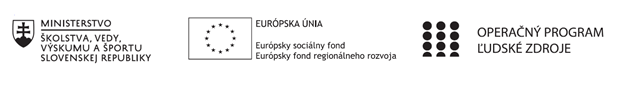 Správa o činnosti pedagogického klubu Prioritná osVzdelávanieŠpecifický cieľ1.1.1 Zvýšiť inkluzívnosť a rovnaký prístup ku kvalitnému vzdelávaniu a zlepšiť výsledky a kompetencie detí a žiakovPrijímateľSpojená škola DudinceNázov projektuPochopenie učiva – kľúč k zlepšeniu gramotnosti žiakovKód projektu  ITMS2014+ 312011V754Názov pedagogického klubu Pedagogický klub zameraný na rozvoj čitateľskej, matematickej a prírodovednej gramotnosti žiakov na 1. stupni Spojenej školy DudinceDátum stretnutia  pedagogického klubu20. 11. 2019Miesto stretnutia  pedagogického klubuSpojená škola Dudince, Ľ. Štúra 155/23,96271 DudinceMeno koordinátora pedagogického klubuMgr. Eva Jamborová Odkaz na webové sídlo zverejnenej správywww.skoladudince.edupage.orgManažérske zhrnutie:Témou stretnutia bola pedagogika M. Montessori, ktorá je založená na názornosti. Stretnutie trvalo 3 hodiny.Kľúčové slová: Montessori pedagogika, pochopenie, názornosťHlavné body, témy stretnutia, zhrnutie priebehu stretnutia:Odkaz Márie MontessoriVizualizácia vyučovaniaFenomény svetaOdkaz Márie Montessori – prítomní diskutovali o možnostiach, ktoré dáva pedagogika Márie Montessori v nadväznosti na rozvíjanie čitateľskej, prírodovednej a matematickej gramotnosti žiakov. Ako kľúčové vidia fakt, že ide o pochopenie učiva, ako základný predpoklad k tomu, že žiak si vedomosti osvojí a uchová.Vizualizácia vyučovania – za jednu z priorít práce si učitelia stanovili pochopenie učiva. Aby zvýšili vizualizáciu vyučovania budú v čo najväčšej miere využívať didaktické pomôcky. Fenomény sveta – navrhli možnosti pre extra hodiny, ktorých cieľom bude práca s textom, chápanie súvislostí, vyvodzovanie záverov a využívanie didaktických materiálov.Závery a odporúčania:individuálnym štúdiom získať ďalšie informácie o Montessori pedagogikevyužívať didaktické pomôcky, vizualizovať učivo, preverovať mieru pochopenia učiva žiakmiVypracoval (meno, priezvisko)Mgr. Eva JamborováDátum20.11.2019PodpisSchválil (meno, priezvisko)Mgr. Eva JamborováDátum20.11.2019Podpis